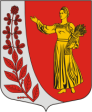 Совет депутатов ПУДОМЯГСКОГО сельскоГО поселениЕГатчинского муниципального районаЛенинградской областиР Е Ш Е Н И Еот 18.01. 2024                                                                                                                   № 246О прогнозном плане (программе) приватизации муниципального имущества Пудомягского сельского поселения на 2024 год	В соответствии с Федеральным законом от 21 декабря 2001 года № 178-ФЗ "О приватизации государственного и муниципального имущества", руководствуясь Уставом муниципального образования «Пудомягское сельское поселение» Гатчинского муниципального района Ленинградской области, Положением о порядке планирования приватизации и принятия решения об условиях приватизации муниципального имущества муниципального образования «Пудомягское сельское поселение» Гатчинского муниципального района Ленинградской области, утвержденным решением совета депутатов Пудомягского сельского поселения от 24 сентября 2020 года № 60,Совет депутатов Пудомягского сельского поселенияРЕШИЛ:1. Утвердить прогнозный план (программу) приватизации муниципального имущества Пудомягского сельского поселения в 2024 году, согласно приложению.2. Установить срок окончания приватизации имущества, включенного в план (программу) приватизации- III квартал 2024г.3. Настоящее решение подлежит официальному опубликованию в газете «Гатчинская правда» и размещению на официальном сайте Российской Федерации в сети «Интернет» www.torgi.gov.ru и официальном сайте Пудомягского сельского поселения.4. Решение вступает в силу с момента его официального опубликования.Глава Пудомягского сельского поселения                                                                Л.И.БуяноваПриложение к решению Совета депутатов Пудомягского сельского поселенияот 18.01.2024  №246Прогнозный план (программа) приватизации муниципального имуществаПудомягского сельского поселения на 2024 годНастоящий план (программа) приватизации разработан в целях повышения эффективности управления муниципальной собственностью Пудомягского сельского поселения и увеличения доходной части бюджета Пудомягского сельского поселения и содержит перечень следующих объектов:Перечень объектов недвижимости, планируемого к приватизации в 2024 году:1Здание котельной № 40 пос.Лукаши, 866,7 кв.мкад № 47:23:0302001:5182Здание теплового пункта пос.Лукашикад № 47:23:030200:5173Пристройка кад № 47:23:0302001:5194Пристройка кад № 47:23:0302001:5215Дымовая труба пос.Лукашикад № 47:23:0302001:5166Резервуар солевой раствора пос.Лукашикад № 47:23:0302001:520  7  8Земельный участок по адресу: Ленинградская область, Гатчинский муниципальный район, Пудомягское сельское поселение, пос. Лукаши, уч. № 37 АЗемельный участок по адресу: Ленинградская область, Гатчинский муниципальный район, Пудомягское сельское поселение, пос. Лукаши, уч. № 37 БКад.№ 47:23:0302001:507Кад.№ 47:23:0302001:508